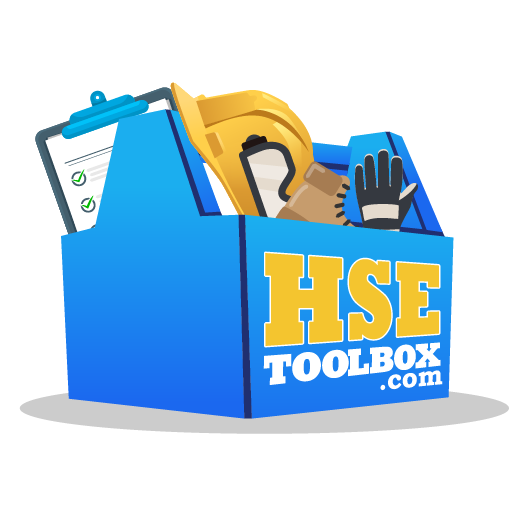 TRAINING AND AWARENESSOCCUPATIONAL SAFETY AND HEALTH MANAGEMENT SYSTEM PROCEDUREDocument ID:  MSP-007Document Approval HistoryDocument Revision HistoryPurposeTo define requirements for ensuring a system is available to ensure all employees, visitors and contractors who require OSH training and awareness is available.Terms and DefinitionsRefer to document OTH-001 for terms & definitions.ResponsibilityQHSE Manager is responsible for ensuring that the procedure is being implemented across the organization.Project Manager / Department Head is responsible for implementing this procedure.Site HSE Representative is responsible for supporting the Project Manager / Department Head in implementing this procedure ProcedureTraining Needs AnalysisThe organization shall conduct an analysis to identify the training needs at an organizational level for occupational safety and health.The training needs analysis shall consider:Legal and regulatory requirementsClient requirementsPolicy and Management System requirementsOperational requirementsEmergency response requirementsInduction requirements (both organizational and project specific)Competency requirements of various tradesRisk management requirementsOSH roles and responsibilities requirementsConsequences of nonconformance and disciplinary action requirementsTask specific requirementsThe training needs analysis shall consider the various designations and trades.The training needs analysis information shall be recorded on a live register.  The register shall be regularly maintained and so no approvals required for each revision.The QHSE Manager shall update the training needs register regularly.The OSH training needs register shall be reviewed annually at least once.Organizational OSH Training MatrixThe organization shall maintain a training matrix which will provide an overview of the trainings required by the organization.The training matrix shall be established based on the following:Legal requirementsAuthority requirementsClient requirementsPolicy requirementsOSH management system requirementsProject requirementsTask specific requirementsProject specific training requirements shall be extracted from the training matrix and be in line with the project specific requirements.  These shall be included in the project specific HSE Plan.The following shall be considered when implementing and delivering training:Learning aims and objectivesLevel of responsibility and competenceFrequency of trainingTypes of trainingLiteracy, numeracy, language and other learning requirementsCourse selection / material developmentTrainer competencyAssessment activities Training recordsRefresher training requirementsThe training matrix is a live document and will be updated regularly, based on changing requirements.As the training matrix is a live document, there is no requirement for approval based on each change.The QHSE Manager shall review the training matrix at least once yearly.Training RecordsTrainings records relevant to the occupational health and safety of the organization will have the records maintained in the head office.  These shall be retained for 5 years after expiry of said record.Trainings records relevant to the workshop shall be maintained in the workshop.  These shall be retained for 5 years after expiry of said record.Training records relevant to the individual projects shall be maintain in the project.  These shall be retained for 5 years after expiry of said record.Training EvaluationsExternal trainings shall be evaluated at a frequency decided by the QHSE Manager.External training evaluations shall be maintained in the corporate officeTrainings provided internally such as inductions and toolbox talks shall be monitored internally.  Method of evaluation can include:Sampling of persons knowledgeMonitoring by HSE Department Complaint reviews by traineesInternal AuditIn the event that an internal training is found to be sub-par, a nonconformance shall be raised.Visitor InductionsVisitors who will be spending more than a consecutive week on the company premises without the accompaniment of a full-time employee are required to be inducted.Visitors do not require an induction in the following cases:They are only accessing the project offices and will not access the construction areaWill only access the construction area while accompanied by a full-time employeeTraining ProvisionExternal trainings that require to be controlled by regulatory authorities shall be requested only from externally approved training providers.Internal trainings that require to be controlled by competent OSH practitioners shall be performed only from competent OSH practitioners. AnnexureDocument Revision No.Effective DateCreated by:Reviewed & Approved by:Revision 0DD.MM.YYYYHSE AdvisorHSE ManagerDocument Revision No.Sections RevisedDescription of Changes00N/aPublishedReferenceDocument TitleNoneNone